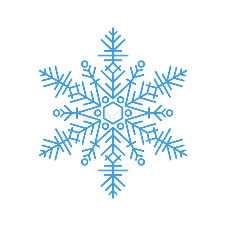 29.11.202130.11.20211.12.2021 – brezmesni dan2.12.20213.12.2021ZDomači čokolešnik, mleko, kruhDomači rženi kruh, namaz iz sardelic, paradižnik, eko zeliščni* čajAjdov kruh, puranja šunka, kisle kumare, sadni čajPolnozrnati kruh, lešnikov namaz, mlekoPirin kruh, sirni namaz z zelišči, paprika, eko zeliščni* čajMMešano sezonsko sadjeMešano sezonsko sadjeProbiotični jogurtMešano sezonsko sadjeMešano sezonsko sadjeKPuranji trakci v zelenjavni omaki, mini peresniki, zelena solata s fižolomJunečji paprikaš, bela polenta, radič s krompirjemKremna zelenjavna juha, njoki na drobtinah z lešniki, jabolčni kompotJuha s proseno kašo, ocvrt piščančji file, dušen riž, rdeča pesaKrompirjeva bela juha s piščančjimi prsi ovitku, marmorni kolačMChia žemlja, sadjeSonček s semeni, sadjePirina štručka, sadjeSadno zelenjavni krožnik, grisiniGraham žemlja6.12.20217.12.20218.12.20219.12.202110.12.2021ZKvašen miklavž/parkelj, suho sadje, mleko s kakavomDomači rženi kruh, mesno zelenjavni namaz, zeliščni čajBeli kruh brez aditivov in z manj soli, rezina sira, korenje, sadni čajKruh s semeni, piščančje prsi, kisle kumare, zeliščni čajOvseni kruh, topljeni sir, korenček, kakavMMešano sezonsko sadjeMešano sezonsko sadjeBio sadni kefir*Mešano sezonsko sadjeMešano sezonsko sadjeKZdrobova juha, piščančji ražnjiči, riž z ajdovo kašo, zelena solataTelečji zrezek v naravni omaki, kus kus, mešana solataJota brez mesa, kruh, buhteljRibe v paradižnikovi omaki, metuljčki, riban sir, mešana solata Telečja hrenovka, pire krompir, kisla repa, bio sadno zelenjavni* sokMSezamova bombetka, sadjeSlanik, sadjeTemna žemlja, sadjeSirova štručka, sadjeGraham bombetka, sadje13.12.202114.12.202115.12.202116.12.202117.12.2021ZBio pirin zdrob* na mleku, posip, mešano suho sadje, kruh, mlekoOvseni kruh, kajmak, paprika, sadni čajDomači rženi kruh, tunin namaz, kisle kumarice, sadni čajKoruzni kruh, kisla smetana, eko jagodni džem*, eko zeliščni* čajLešnikova potička, mlekoMMešano sezonsko sadjeMešano sezonsko sadjeDomači jogurtMešano sezonsko sadjeMešano sezonsko sadjeKBistra juha z zvezdicami, piščančje krače, zeljne krpice, mešana solataJešprenova brezmesna enolončnica, kruh, skutina gibanicaPuranji zrezek v zelenjavni omaki, dušen riž, rdeča pesa v solatiKislo zelje, svinjska pečenka, maslen krompirPorova juha, makaronovo meso, zelena solataMVital štručka, sadjeŽemlja, sadjeSadno – zelenjavni krožnikMakova pletenica, sadjePolnozrnati piškoti, sadje20.12.202121.12.202122.12.202123.12.202124.12.2021ZMlečni riž s posipom, banana, mleko, kruhPolbeli kruh, sirno-zelenjavni namaz, kisle kumare, sadni čaj Rženi kruh, sirni namaz, paprika, sadni čajBeli kruh, čičerikin namaz, paradižnik, eko zeliščni čaj*Obloženi kruhki, sadni čajMMešano sezonsko sadjeMešano sezonsko sadjeGrški jogurtMešano sezonsko sadjeMešano sezonsko sadjeKSegedin golaž z eko mesom*, krompir v kosih, kruh, polnozrnati masleni keksiBučna juha, zelenjavna rižota, rdeča pesaPiščančji zrezek v omaki, mlinci, solata s kitajskim zeljemČufti v paradižnikovi omaki, pire krompir, lešnikov zavitekLosos v smetanovi omaki, pisane testenine, mešana solataMMlečna pletenica, sadjePirino pecivo, sadjeMešano sezonsko sadjeGrisini, sadjeVital štručka27.12.202128.12.202129.12.202130.12.202131.12.2021ZPolnozrnat kruh, kisla smetana, borovničev džem, domači čaj Kruh s semeni, topljeni sir, korenček, eko zeliščni* čajKoruzni kruh, skutin namaz, kisla paprika, sadni čajPolnozrnati kruh, lešnikov namaz, mlekoDomači rženi kruh, maslo, med, eko zeliščni* čajMMešano sezonsko sadjeMešano sezonsko sadjeSadni jogurtMešano sezonsko sadjeMešano sezonsko sadjeKGolaž, polenta, kruh, pomarančeTestenine v tunini omaki, mešana solataFižolova enolončnica z ribano kašo, polnozrnati francoski rogljičekKisla juha s puranjim mesom, kruh, sadna solata s smetanoKorenčkova juha, mesno zelenjavna rižota, rdeča pesaMAjdova štručka, sadjeKoruzna žemlja, sadjePirina štručka, sadjeMakova pletenica, sadjeTemna žemlja, sadjeV primeru težav z dobavo živil ali ostalih organizacijskih posebnosti ima vrtec pravico spremeniti jedilnike posameznih dni.V primeru težav z dobavo živil ali ostalih organizacijskih posebnosti ima vrtec pravico spremeniti jedilnike posameznih dni.V primeru težav z dobavo živil ali ostalih organizacijskih posebnosti ima vrtec pravico spremeniti jedilnike posameznih dni.V primeru težav z dobavo živil ali ostalih organizacijskih posebnosti ima vrtec pravico spremeniti jedilnike posameznih dni.V primeru težav z dobavo živil ali ostalih organizacijskih posebnosti ima vrtec pravico spremeniti jedilnike posameznih dni.V primeru težav z dobavo živil ali ostalih organizacijskih posebnosti ima vrtec pravico spremeniti jedilnike posameznih dni.